Fiche descriptive de la formationLa Négociation collective de branche après les ordonnances Macron du 22 septembre 2017Public concerné :Négociateur.rice.s de branche, responsables ou membres des collectifs DLAJ des fédérations, formateur.rice.s (animateur.rice.s et intervenant.e.s) ou futurs formateur.rice.s de formations dans ce domaine.Le contexte qui amène à faire de la formation :Des modifications substantielles des règles de la négociation collective se sont multipliées ces dernières années : lois El Khomri de 2016 et ordonnances Macron en 2017. Ces changements majeurs nous amènent à la volonté de former les négociateur.rice.s et formateur.rice.s sur ces nouvelles règles, pour conduire au mieux notre démarche syndicale sur cette question et défendre les intérêts des salarié.e.s.Les objectifs de formation :A la fin de la formation les stagiaires seront capables de : comprendre l'évolution des règles en matière d'articulation des sources en droit du travail, identifier les nouvelles règles juridiques applicables à la négociation collective et les outils juridiques permettant une intervention syndicale en conformité avec les valeurs de la CGT Les thèmes abordés :La hiérarchie des normes (liens loi, accords de branche et d’entreprise)Rôle de la branche et nouvelle architecture autour des 3 blocs Articulation avec la négociation d’entrepriseLes nouvelles modalités de négociation dans les branchesLes prérequis  à cette formation :Ce stage ne nécessite pas de prérequis particulier. Forme et durée de l’action de formation Ce stage sera co-animé par Jamila Mansour, conseillère confédérale à l’espace revendicatif et deux enseignants,   Christophe Vigneau et Antonella Corsani de l’Institut des Sciences sociales du Travail (ISST).Ce stage se déroulera sur cinq jours du 15 au 19 juin 2020 à l’ISST à Bourg-la-Reine.La Négociation collective de branche après les ordonnances Macron du 22 septembre 2017Public concerné :Négociateur.rice.s de branche, responsables ou membres des collectifs DLAJ des fédérations, formateur.rice.s (animateur.rice.s et intervenant.e.s) ou futurs formateur.rice.s de formations dans ce domaine.Le contexte qui amène à faire de la formation :Des modifications substantielles des règles de la négociation collective se sont multipliées ces dernières années : lois El Khomri de 2016 et ordonnances Macron en 2017. Ces changements majeurs nous amènent à la volonté de former les négociateur.rice.s et formateur.rice.s sur ces nouvelles règles, pour conduire au mieux notre démarche syndicale sur cette question et défendre les intérêts des salarié.e.s.Les objectifs de formation :A la fin de la formation les stagiaires seront capables de : comprendre l'évolution des règles en matière d'articulation des sources en droit du travail, identifier les nouvelles règles juridiques applicables à la négociation collective et les outils juridiques permettant une intervention syndicale en conformité avec les valeurs de la CGT Les thèmes abordés :La hiérarchie des normes (liens loi, accords de branche et d’entreprise)Rôle de la branche et nouvelle architecture autour des 3 blocs Articulation avec la négociation d’entrepriseLes nouvelles modalités de négociation dans les branchesLes prérequis  à cette formation :Ce stage ne nécessite pas de prérequis particulier. Forme et durée de l’action de formation Ce stage sera co-animé par Jamila Mansour, conseillère confédérale à l’espace revendicatif et deux enseignants,   Christophe Vigneau et Antonella Corsani de l’Institut des Sciences sociales du Travail (ISST).Ce stage se déroulera sur cinq jours du 15 au 19 juin 2020 à l’ISST à Bourg-la-Reine.La Négociation collective de branche après les ordonnances Macron du 22 septembre 2017Public concerné :Négociateur.rice.s de branche, responsables ou membres des collectifs DLAJ des fédérations, formateur.rice.s (animateur.rice.s et intervenant.e.s) ou futurs formateur.rice.s de formations dans ce domaine.Le contexte qui amène à faire de la formation :Des modifications substantielles des règles de la négociation collective se sont multipliées ces dernières années : lois El Khomri de 2016 et ordonnances Macron en 2017. Ces changements majeurs nous amènent à la volonté de former les négociateur.rice.s et formateur.rice.s sur ces nouvelles règles, pour conduire au mieux notre démarche syndicale sur cette question et défendre les intérêts des salarié.e.s.Les objectifs de formation :A la fin de la formation les stagiaires seront capables de : comprendre l'évolution des règles en matière d'articulation des sources en droit du travail, identifier les nouvelles règles juridiques applicables à la négociation collective et les outils juridiques permettant une intervention syndicale en conformité avec les valeurs de la CGT Les thèmes abordés :La hiérarchie des normes (liens loi, accords de branche et d’entreprise)Rôle de la branche et nouvelle architecture autour des 3 blocs Articulation avec la négociation d’entrepriseLes nouvelles modalités de négociation dans les branchesLes prérequis  à cette formation :Ce stage ne nécessite pas de prérequis particulier. Forme et durée de l’action de formation Ce stage sera co-animé par Jamila Mansour, conseillère confédérale à l’espace revendicatif et deux enseignants,   Christophe Vigneau et Antonella Corsani de l’Institut des Sciences sociales du Travail (ISST).Ce stage se déroulera sur cinq jours du 15 au 19 juin 2020 à l’ISST à Bourg-la-Reine.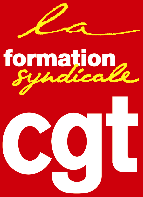 